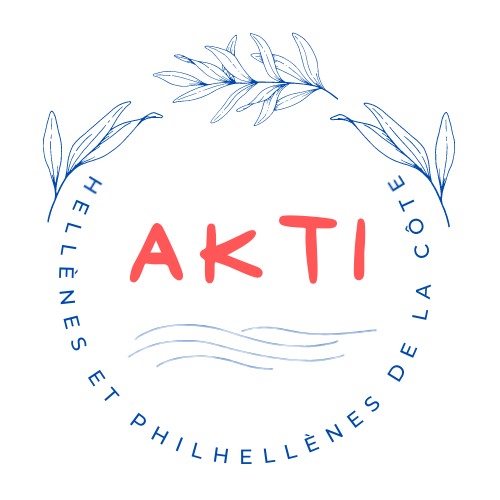 Σύλλογος Ελλήνων και Φιλελλήνων της Περιοχής La Côte «Η Ακτή»Τακτική Γενική Συνέλευση 2021Κυριακή 26 Σεπτεμβρίου 2021 στις 15:00 (16:00 σε περίπτωση μη-απαρτίας)Maison de Quartier de la Redoute, Chemin de la Redoute 12, 1260 NyonΘέματα Ημερήσιας Διάταξης1. Υποδοχή μελώνΥπογραφή της λίστας παρουσιώνΟρισμός προέδρου της γενικής συνέλευσης, συντάκτη πρακτικών και καταμετρητή ψήφων.Παρατηρήσεις σχετικά με την ημερήσια διάταξη, προτάσεις για τροποποιήσεις/προσθήκες2. Επικύρωση των πρακτικών της ιδρυτικής Γενικής Συνέλευσης της 5ης Ιουλίου 20203. Σκεπτικό της παραίτησης των μελών του Δ.Σ. πριν την ετήσια Γ.Σ. 20214. Συζήτηση και ψηφοφορία επί των προτάσεων του Δ.Σ. για αλλαγές στο καταστατικό 5. Απολογισμός δράσεων για το διάστημα Ιούλιος 2020 - Σεπτέμβριος 20216. Οικονομικός απολογισμός έτους 2020 και έκθεση ελεγκτικής επιτροπής7. Έγκριση των απολογισμών - απαλλαγή ευθυνών του Δ.Σ.8. Εκλογή νέου διοικητικού συμβουλίου και ελεγκτικής επιτροπής9. Ορισμός ποσών για τις συνδρομές 202210. Προσεχείς δράσεις και εκδηλώσεις του συλλόγου 11. Διάφορα θέματα και προσωπικές προτάσεις Μετά το πέρας της Γενικής Συνέλευσης, θα ακολουθήσει απεριτίφ στον ίδιο χώρο.